IMENUJ RADNJE! SPOJI SLIKU I RIJEČ!                                                      ZALIJEVANJE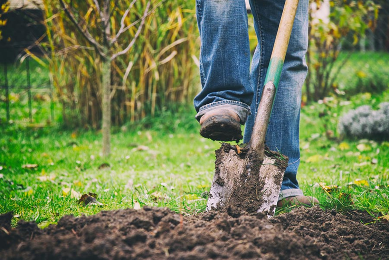 						ŠTIHANJE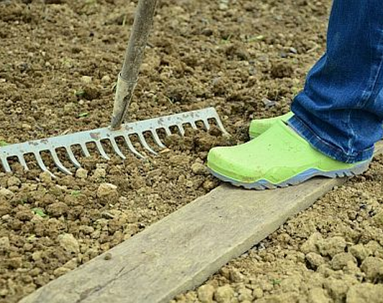 						SADNJA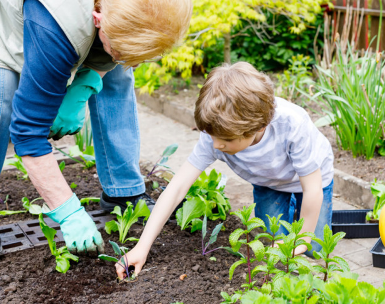 						GRABLJANJE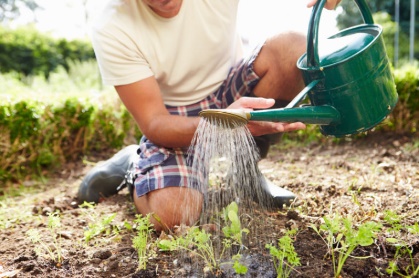 SPOJI RADNJU I ALAT!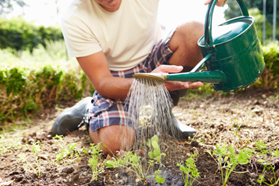 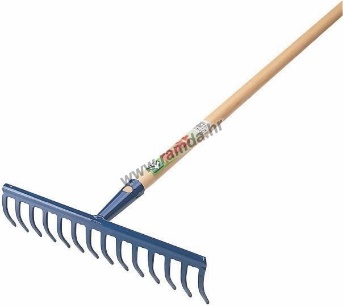 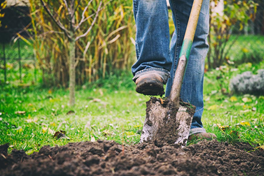 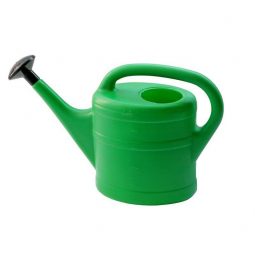 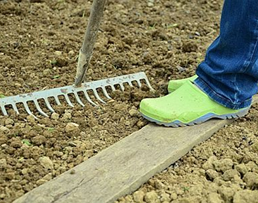 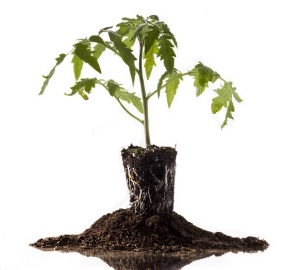 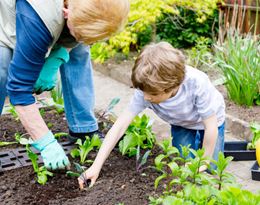 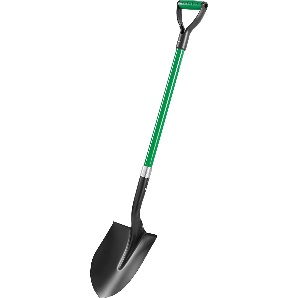 